COMMISSION ADMINISTRATIVE PARITAIRE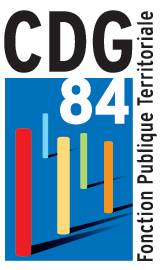 	CATEGORIE 	A    B    C Intégration directe  - RECLASSEMENT POUR INAPTITUDE PHYSIQUE1ère demande 	Renouvellement Saisine à adresser à l’attention du service gestion des carrières avec l’intégralité des pièces demandéesPièces à joindre à la saisine :Demande de l’agent sollicitant l’intégration directe dans un nouveau cadre d’emploisFiche(s) de poste (ancienne et nouvelle)Avis de la médecine du travailProcès-verbal du comité médical précisant que l’agent est inapte à l’exercice de ses fonctions et est susceptible d’exercer des fonctions d’une autre nature ou des fonctions dans un autre cadre d’emploisCopie de l’arrêté précisant la dernière situation administrative de l’agent dans son grade d’origineCollectivité d’accueil : 	Date d'effet de l’intégration directe : ___/___/______Grade et échelon d’accueil :	Fonctions exercées :	AVIS DE LA COMMISSION ADMINISTRATIVE PARITAIRE :Observations : Date : ___/___/______Cachet et signature de l’autorité territoriale :